Аннотация по литературному чтению на родном языке (русском)3- 4 классФГОС НООРабочая программа по курсу «Литературное чтение на родном (русском) языке разработана на основе ФГОС НОО,	требований к результатам освоения основной образовательной программы начального общего образования, с учётом Примерной программы начального общего образования. Общие цели учебного предмета :	формирование первоначальных представлений о единстве языкового и культурного пространства России, о языке как основе национального самосознания.	формирование представления о русском языке как духовной, нравственной и культурной ценности народа; осознание национального своеобразия русского языка;	воспитание гражданина и патриота своей страны России, ответственного отношения к сохранению и развитию родного языка	формирование познавательного интереса, любви, уважительного отношения к русскому языку, а через него – к родной культуре;	формирование языковой эрудиции школьника, его интереса к родному (русскому) языку и речевому творчеству;	обогащение словарного запаса и грамматического строя речи учащихся, развитие устной и письменной речи, монологической и диалогической речи на родном языке, а также навыков грамотного, безошибочного письма как показателя общей культуры человека;	совершенствование коммуникативных умений и культуры речи, нравственных и эстетических чувств, способностей к творческой деятельности, обеспечивающих свободное владение русским литературным языком в разных сферах и ситуациях его использования;	воспитание позитивного эмоционально-ценностного отношения к русскому языку, чувства сопричастности к сохранению его уникальности и чистоты языка;	пробуждение	познавательного	интереса	к	родному	языку,	стремления совершенствовать свою речь;Рабочая программа ориентирована на УМК «Школа России»Русский	язык	–	государственный	язык	Российской	Федерации,	средство межнационального общения и консолидации народов России, основа формирования гражданской идентичности в поликультурном обществе. Русский язык является родным языком русского народа, основой его духовной культуры. Он формирует и объединяет нацию, связывает поколения, обеспечивает преемственность и постоянное обновление национальной культуры. Изучение русского языка и владение им – могучее средство приобщения к духовному богатству русской культуры и литературы, основной канал социализацииРодной язык, выполняя свои базовые функции общения и выражения мысли, обеспечивает межличностное и социальное взаимодействие людей, участвует в формировании сознания, самосознания и мировоззрения личности, является важнейшим средством хранения и передачи информации, культурных традиций и истории народа, говорящего на нѐм. Будучи формой хранения и усвоения различных знаний, русский язык неразрывно связан со всеми школьными предметами, имеет особый статус: является не только объектом изучения, но и средством обучения. Он влияет на качество усвоения всех других школьных предметов, а в дальнейшем способствует овладению будущей профессией.Литературное чтение является одним из базовых предметов начальной школы, общекультурное и метапредметное значение, которого выходит за рамки предметной области. Во-первых, эта предметная область, как никакая другая, способствует формированию позитивного и целостного мировосприятия младших школьников, а также отвечает за воспитание нравственного, ответственного сознания. Во-вторых, средствами этого предмета формируется функциональная грамотность школьника и достигается результативность в целом. Освоение умений чтения и понимания текста, формирование	всех	видов	речевой	деятельности,	овладение	элементами коммуникативной     культуры     и,     наконец,     приобретение	опыта	самостоятельной читательской     деятельности	–	вот	круг     тех	метапредметных     задач,	которые целенаправленно и системно решаются в рамках данной предметной области. Именно чтение лежит в основе всех видов работы с информацией, начиная с ее поиска в рамках одного текста или в разных источниках, и заканчивая ее интерпретацией и преобразованием.Учебный предмет «Литературное чтение на родном языке» является органической частью предмета «Литературное чтение». В содержании курса «Литературное чтение на родном (русском) языке» предусматривается расширение сведений, имеющих отношение не к внутреннему системному устройству языка, а к вопросам реализации языковой системы в речи‚ внешней стороне существования языка: к многообразным связям русского языка с цивилизацией и культурой, государством и обществом.Важнейшими задачами курса являются приобщение обучающихся к фактам русской языковой истории в связи с историей русского народа, формирование преставлений школьников о сходстве и различиях русского и других языков в контексте богатства и своеобразия языков, национальных традиций и культур народов России и мира; расширение представлений о русской языковой картине мира, о национальном языке как базе	общезначимых	нравственно-интеллектуальных	ценностей,	поведенческих стереотипов	и	т.п.,     что	способствует	воспитанию     патриотического	чувства, гражданственности, национального самосознания и уважения к языкам и культурам других народов нашей страны и мира.Основные содержательные линии программы учебного предмета «Литературное чтение на родном языке»Как курс, имеющий частный характер, курс родного (русского) языка опирается на содержание основного курса, представленного в образовательной области «Русский язы и литературное чтение», сопровождает и поддерживает его. Основные содержательны линии	настоящей	программы	(блоки	программы)	соотносятся	с	основными содержательными линиями начального курса литературного чтения в образовательно организации, но не дублируют их и имеют преимущественно практико-ориентированны характер.В соответствии с этим в программе выделяются следующие блоки:«Язык и культура» – даѐт представление о сущности того взаимодействия между людьми, которое называется общением; речевой (коммуникативной)	ситуации; о компонентах коммуникативной ситуации: кто, кому, зачем, что, как, где, когда говори (пишет). Сведения этого блока развивают умения школьников ориентироваться в ситуации общения, определять речевую задачу, оценивать степень еѐ успешно й реализации в общении.«Речь. Речевая деятельность. Текст» – даѐт сведения о тексте как продукте речево (коммуникативной) деятельности, его признаках и особенностях; о типологии тексто (повествовании, описании, рассуждении); о речевых жанрах как разновидностях текста, т есть текстах определѐнной коммуникативной направленности. В текстах изучаются н жанры художественной литературы, а те жанры, которые существуют в реальной речево практике: жанр просьбы, пересказа, вежливой оценки, сравнительного высказывания,объявления и т.д. Изучение моделей речевых жанров, а затем реализация этих жанров (в соответствии с условиями речевой ситуации) даѐт возможность обучить тем видам высказываний, которые актуальны для младших школьников.Особое	место	в	рамках	литературного	чтения	занимает	накопление	опыта самостоятельной (индивидуальной и коллективной) интерпретации художественного произведения, который развивается в разных направлениях в системах читательской и речевой деятельности (от освоения детьми разных видов и форм пересказа текста до формирования умений анализировать текст, обсуждать его и защищать свою точку зрения; от формирования навыков учебного чтения по цепочке и по ролям до получения опыта творческой деятельности при инсценировании, драматизации и создании собственных текстов и иллюстраций по мотивам художественного произведения).Круг детского чтения в программе определяется по нескольким основаниям. Первые два связаны с формированием мотива чтения и созданием условий для формирования технического умения чтения. Так, на начальном этапе формирования этого умения обеспечен	приоритет	стихотворных	текстов	или	прозаических	текстов	с повторяющимися словами, словосочетаниями, предложениями, абзацами (с целью создать впечатление успешности чтения, что очень важно в период формирования технического	умения     читать); также	обеспечен     приоритет текстов     шуточного содержания, способных вызвать немедленную эмоцию радости и смеха (поскольку чувство юмора является основной формой проявления эстетического чувства в этом возрасте) для формирования мотива чтения. Тексты каждого года обучения отобраны с учётом их доступности восприятию детей именно этой возрастной группы. Другие основания отбора текстов связаны с необходимостью соблюдения логики развития художественного	слова     от	фольклорных	форм	к	авторской	литературе;	с необходимостью решать конкретные нравственные и эстетические задачи, главные из которых складываются в определённую нравственную и эстетическую концепцию, развиваемую на протяжении всех четырёх лет обучения; с необходимостью обеспечить жанровое и тематическое разнообразие, создавать баланс фольклорных и авторских произведений, произведений отечественных и зарубежных авторов, произведений классиков детской литературы и современных детских авторов конца 20 – начала 21 века Описание ценностных ориентиров содержания учебного предмета «Литературное чтение на родном языке»Ценность жизни – признание человеческой жизни величайшей ценностью, что реализуется в отношении к другим людям и к природе. Ценность добра – направленность на развитие и сохранение жизни через сострадание и милосердие как проявление любви.Ценность свободы, чести и достоинства как основа современных принципов и правил межличностных отношений.Ценность природы основывается на общечеловеческой ценности жизни, на осознании себя частью природного мира. Любовь к природе – это и бережное отношение к ней как среде обитания человека, и переживание чувства её красоты, гармонии, совершенства Воспитание любви и бережного отношения к природе через тексты художественных и научно-популярных произведений литературы.Ценность красоты и гармонии – основа эстетического воспитания через приобщение ребёнка к литературе как виду искусства. Это ценность стремления к гармонии, к идеалу. Ценность истины – это ценность научного познания как части культуры человечества, проникновения в суть явлений, понимания закономерностей, лежащих в основе социальных явлений. Приоритетность знания, установления истины, само познание ка к ценность – одна из задач образования, в том числе литературного.Ценность семьи. Семья – первая и самая значимая для развития социальная и образовательная	среда.	Содержание	литературного	образования	способствует формированию эмоционально-позитивного отношения к семье, близким, чувства любви, благодарности, взаимной ответственности.Ценность труда и творчества. Труд – естественное условие человеческой жизни, состояние нормального человеческого существования. Особую роль в развитии трудолюбия ребёнка играет его учебная деятельность. В процессе её организации средствами	учебного	предмета	у	ребёнка	развиваются	организованность, целеустремлённость, ответственность, самостоятельность, формируется ценностное отношение к труду в целом и к литературному труду в частности.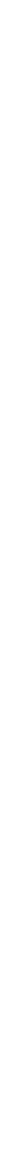 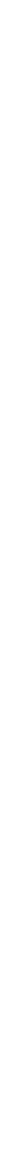 Ценность	гражданственности –	осознание	себя	как	члена	общества,	народа, представителя страны, государства; чувство ответственности за настоящее и будущее своей страны. Привитие через содержание предмета интереса к своей стране: её истории, языку, культуре, её жизни и её народу.Ценность патриотизма. Любовь к России, активный интерес к её прошлому и настоящему, готовность служить ей.Ценность человечества. Осознание ребёнком себя не только гражданином России, но и частью мирового сообщества, для существования и прогресса которого необходимы мир, сотрудничество, толерантность, уважение к многообразию иных культур.Огромную роль при этом играет эмоциональное восприятие произведения, которые формирует эмоциональную грамотность. Система духовно-нравственного воспитания и развития, реализуемая в рамках урока литературного чтения, формирует личностные качества человека, характеризующие его отношение к другим людям, к Родине.Планируемые результаты освоения учебного предмета, курса Личностными результатами изучения литературного чтения на родном языке в начальной школе являются:	формирование основ российской гражданской идентичности, чувства гордости за свою Родину, российский народ и историю России,	восприятие русского языка как явление национальной культуры;	осознание своей этнической и национальной принадлежности; формирование ценностей многонационального российского общества;	формирование целостного, социально ориентированного взгляда на мир в его органичном единстве и разнообразии природы, народов, культур и религий становление гуманистических и демократических ценностных ориентаций;	формирование уважительного отношения к иному мнению, истории и культуре других народов;	осознание языка как основного средства человеческого общения;	понимание того, что правильная устная и письменная речь является показателем индивидуальной культуры человека;	способность к самооценке на основе наблюдения за собственной речью; 	способность к итоговому и пооперационному самоконтролю;	овладение словами речевого этикета;	развитие этических чувств, доброжелательности и эмоционально - нравственной отзывчивости, понимания и сопереживания чувствам других людей;	развитие самостоятельности и личной ответственности за свои поступки, в том числе в информационной деятельности, на основе представлений о нравственных нормах, социальной справедливости и свободе;	освоение начальных форм познавательной и личностной рефлексии;	формирование умения понимать причины успеха/неуспеха учебной деятельности и способности конструктивно действовать даже в ситуациях неуспеха;	развитие этических чувств, доброжелательности и эмоционально - нравственной отзывчивости, понимания и сопереживания чувствам других людей;Метапредметными результатами изучения предмета «Литературное чтение на родномязыке» в 3-4 классе является формирование следующих универсальных учебных действий.Регулятивные УУД:	уметь принимать и сохранять цели и задачи учебной деятельности, поиска средств ее осуществления;	формировать   умение планировать, контролировать и оценивать учебные действия в соответствии споставленной задачей и условиями ее реализации;учиться определять наиболее эффективные способы достижения результата; формировать    умение самостоятельно работать с некоторыми заданиями учебника,осознавать недостаток информации, использовать школьные толковые словари; Познавательные УУД:	использовать различные способы поиска (в справочных источниках и открытом учебном информационном пространстве сети Интернет), сбора, обработки, анализа, организации, передачииинтерпретацииинформациивовладениилогическимиппения, действиями  анализа, синтеза, обобщения, классификации по родовидовым признакам, установления аналогий и причинно-следственных связей, построения рассуждений, отнесения к известным понятиям;	осознанно строить речевое высказывание в соответствии с задачами и составляятексты в устной и письменной формах;	овладение начальными сведениями о сущности и особенностях объектов, процессов и явлений действительности (природных, социальных, культурных, технических и др.) в соответствии с содержанием конкретного учебного предмета;выделять существенную информацию из текстов разных видов;сравнивать произведения и их героев, классифицировать произведения по заданным критериям;	устанавливать причинно-следственные связи между поступками героев произведений; находить аналогии в повседневной жизни;	уметь работать в материальной и информационной среде начального общего образования (в том числе с учебными моделями) в соответствии с содержанием конкретного учебного предмета;освоение способов решения проблем творческого и поискового характера; Коммуникативные УУД:активное использование речевых средств и средств информационных и коммуникационных технологий для решения коммуникативных и познавательных задач;	готовить свое в   выступление и выступать с аудио-, видео- и графическим сопровождением; соблюдать нормы информационной избирательности, этики и этикета;определение  цели и путей ее достижения;умение договариваться о распределении функций и ролей в совместной деятельности; осуществлять взаимный контроль в совместной деятельности, адекватно оцениватьсобственное поведение и поведение окружающих;	готовность конструктивно разрешать конфликты посредством учета интересов сторон и сотрудничества;развитие навыков сотрудничества со взрослыми и сверстниками в разных социальных ситуациях, умения не создавать конфликтов и находить выходы из спорных ситуаций;	готовность слуш ать собеседника и вести диалог;готовность признавать возможность существования различных точек зрения и права каждого иметь свою;	излагать свое мнение и аргументировать свою точку зрения и оценку событий; Предметными результатами изучения учебного предмета «Литературное чтение на родном языке» в 4 классе являются формирование следующих умений:	отличать подготовленную и неподготовленную речь;	осознавать важность соблюдения норм (орфоэпических, лексических, грамматических) для успешного общения;	знать и реализовывать жанры комплимента, поздравления с учѐтом коммуникативной ситуации;	знать особенности диалога и монолога;	знать основные способы правки текста (замена слов, словосочетаний, предложений; исключение ненужного, вставка и т.д.);	создавать по аналогии собственный текст в жанре сказки и загадки;	восстанавливать текст, дополняя его начало или окончание, или пополняя его событиями;	составлять устный рассказ по репродукциям картин художников или на основе личного опыта;	составлять устный рассказ на основе прочитанных произведений с учетом коммуникативной задачи (для разных адресатов).Обучающийся получит возможность научиться:	называть свои речевые роли в разных ситуациях общения;	приводить примеры успешного общения в жизни людей и в литературных произведениях;	устанавливать ассоциации с жизненным опытом, с впечатлениями от восприятия других видов искусства;	приводить примеры ситуаций, когда следует говорить подробно, а когда – кратко;	оценивать похвалу с точки зрения еѐ правдивости и отобранных средств выражения; определять позиции героев художественного текста, позицию авторахудожественного текста;	вести рассказ (или повествование) на основе сюжета известного литературного произведения, дополняя и/или изменяя его содержание, например, рассказывать известное литературное произведение от имени одного из действующих лиц или неодушевленного предмета;	создавать серии иллюстраций с короткими текстами по содержанию прочитанного (прослушанного) произведения; работать в группе, создавая сценарии и инсценируя прочитанное (прослушанное, созданное самостоятельно) художественное произведение, в том числе и в виде мультимедийного продуктаВ результате изучения курса « Литературное чтение на родном языке» в 3- 4 классе Обучающийся научится:	овладению учебными действиями с языковыми единицами и умению использовать знания для решения познавательных, практических и коммуникативных задач;	овладению первоначальными умениями ориентироваться в целях, задачах, средствах и условиях общения, формирования базовых навыков выбора адекватных языковых средств для успешного решения коммуникативных задач;	обогащению активного и потенциального словарного запаса, культуре владения родным языком в соответствии с нормами устной и письменной речи, правилами речевого этикета;Обучающийся получит возможность научиться:	обогащать активный и потенциальный словарный запаса, развивать культуру владения родным языком в соответствии с нормами устной и письменной речи, правилами речевого этикета;	ценностному отношению к родному языку как хранителю культуры, включится в культурно-языковое поле своего народа,	умениям ориентироваться в целях, задачах, средствах и условиях общения, формированию базовых навыков выбора адекватных языковых средств для успешного решения	коммуникативных	задач;	позитивному отношению правильной устной и письменной родной речи как показателям общей культуры и гражданской позиции человека;формированию первоначальных представлений о единстве и многообразии языкового и культурного пространства России, о языке как основе национального самосознания.